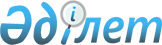 О внесении изменений в решение Кармакшинского районного маслихата Кызылординской области "О бюджете сельского округа Иркол на 2023-2025 годы" от 21 декабря 2022 года № 262Решение Кармакшинского районного маслихата Кызылординской области от 16 августа 2023 года № 73
      Кармакшинский районный маслихат Кызылординской области РЕШИЛ:
      1. Внести в решение Кармакшинского районного маслихата Кызылординской области от 21 декабря 2022 года № 262 "О бюджете сельского округа Иркол на 2023-2025 годы" следующие изменения:
      подпункты 1), 2) пункта 1 изложить в новой редакции:
      "1) доходы – 76 872,1 тысяч тенге, в том числе:
      налоговые поступления – 1 301 тысяч тенге;
      неналоговые поступления – 0;
      поступления от продажи основного капитала – 10 тысяч тенге;
      поступления трансфертов – 75 561,1 тысяч тенге;
      2) затраты – 77 260,2 тысяч тенге";
      приложения 1, 5 к указанному решению изложить в новой редакции согласно приложениям 1, 2 к настоящему решению.
      2. Настоящее решение вводится в действие с 1 января 2023 года. Бюджет сельского округа Иркол на 2023 год Целевые трансферты, предусмотренные в бюджете сельского округа Иркол на 2023 год за счет районного бюджета
					© 2012. РГП на ПХВ «Институт законодательства и правовой информации Республики Казахстан» Министерства юстиции Республики Казахстан
				
      Председатель Кармакшинского районного маслихата: 

Ә.Қошалақов
Приложение 1 к решению
Кармакшинского районного маслихата
Кызылординской области
от "16" августа 2023 года № 73Приложение 1 к решению
Кармакшинского районного маслихата
Кызылординской области
от "21" декабря 2022 года № 262
Категория
Категория
Категория
Категория
Категория
Сумма, тысяч тенге
Класс
Класс
Класс
Класс
Сумма, тысяч тенге
Подкласс
Подкласс
Подкласс
Сумма, тысяч тенге
Специфика
Специфика
Сумма, тысяч тенге
Наименование
Наименование
Сумма, тысяч тенге
1.Доходы
1.Доходы
76872,1
1
Налоговые поступления
Налоговые поступления
1301
01
Подоходный налог
Подоходный налог
150
2
Индивидуальный подоходный налог
Индивидуальный подоходный налог
150
04
Hалоги на собственность
Hалоги на собственность
1076
1
Hалоги на имущество
Hалоги на имущество
42
3
Земельный налог
Земельный налог
18
4
Hалог на транспортные средства
Hалог на транспортные средства
1016
05
Внутренние налоги на товары, работы и услуги
Внутренние налоги на товары, работы и услуги
75
3
Поступления за использование природных и других ресурсов
Поступления за использование природных и других ресурсов
75
2
Неналоговые поступления
Неналоговые поступления
0
3
Поступления от продажи основного капитала
Поступления от продажи основного капитала
10
03
Продажа земли и нематериальных активов
Продажа земли и нематериальных активов
10
1
Продажа земли
Продажа земли
10
4
Поступления трансфертов 
Поступления трансфертов 
75561,1
02
Трансферты из вышестоящих органов государственного управления
Трансферты из вышестоящих органов государственного управления
75561,1
3
Трансферты из районного (города областного значения) бюджета
Трансферты из районного (города областного значения) бюджета
75561,1
Функциональная группа 
Функциональная группа 
Функциональная группа 
Функциональная группа 
Функциональная группа 
Сумма, тысяч тенге
Функциональная подгруппа
Функциональная подгруппа
Функциональная подгруппа
Функциональная подгруппа
Сумма, тысяч тенге
Администратор бюджетных программ
Администратор бюджетных программ
Администратор бюджетных программ
Сумма, тысяч тенге
Программа
Программа
Сумма, тысяч тенге
Наименование
Сумма, тысяч тенге
2.Затраты
77260,2
01
Государственные услуги общего характера
35190,9
1
Представительные, исполнительные и другие органы, выполняющие общие функции государственного управления
35190,9
124
Аппарат акима города районного значения, села, поселка, сельского округа
35190,9
001
Услуги по обеспечению деятельности акима города районного значения, села, поселка, сельского округа
35190,9
05
Здравоохранение
31
9
Прочие услуги в области здравоохранения
31
124
Аппарат акима города районного значения, села, поселка, сельского округа
31
002
Организация в экстренных случаях доставки тяжелобольных людей до ближайшей организации здравоохранения, оказывающей врачебную помощь
31
07
Жилищно-коммунальное хозяйство
6306,4
3
Благоустройство населенных пунктов
6306,4
124
Аппарат акима города районного значения, села, поселка, сельского округа
6306,4
008
Освещение улиц в населенных пунктах
4528,4
011
Благоустройство и озеленение населенных пунктов
1778
08
Культура, спорт, туризм и информационное пространство
19041
1
Деятельность в области культуры
19041
124
Аппарат акима города районного значения, села, поселка, сельского округа
19041
006
Поддержка культурно-досуговой работы на местном уровне
19041
12
Транспорт и коммуникация
2054,3
1
Автомобильный транспорт
2054,3
124
Аппарат акима города районного значения, села, поселка, сельского округа
2054,3
013
Обеспечение функцинирования автомобильных дорог в городах районного значяения, селах, поселках, сельских округах
605,6
045
Капитальный и средний ремонт автомобильных дорог в городах районного значения, селах, поселках, сельских округах
1448,7
13
Прочие
14636,4
9
Прочие
14636,4
124
Аппарат акима города районного значения, села, поселка, сельского округа
14636,4
040
Реализация мероприятий для решения вопросов обустройства населенных пунктов в реализацию мер по содействию экономическому развитию регионов в рамках Государственной программы развития регионов до 2025 года
14636,4
15
Трансферты
0,2
1
Трансферты
0,2
124
Аппарат акима города районного значения, села, поселка, сельского округа
0,2
048
Возврат неиспользованных (недоиспользованных) целевых трансфертов
0,2
3.Чистое бюджетное кредитование
0
4. Сальдо по операциям с финансовыми активами
0
5. Дефицит (профицит) бюджета
-388,1
6. Финансирование дефицита (использование профицита) бюджета
388,1
8
Используемые остатки бюджетных средств
388,1
01
Остатки бюджетных средств
388,1
1
Свободный остатки бюджетных средств
388,1Приложение 2 к решению
Кармакшинского районного маслихата
Кызылординской области
от "16" августа 2023 года № 73Приложение 5 к решению
Кармакшинского районного маслихата
Кызылординской области
от "21" декабря 2022 года № 262
№
Наименование
Сумма, тысяч тенге
Целевые текущие трансферты:
19 863,1
1
на устройство детского и спортивного площадка в селе Ирколь Кармакшинского района Кызылординской области
14 636,4
2
На установку дорожных знаков и искусственных баръеров по улице Коркыт ата в селе Ирколь
605,6
3
На разработку проектно-сметной документации и получение экспертного заключения на капитальный ремонт улицы Жанатурмыс в селе Ирколь 
1 448,7
4
На разработку проектно-сметной документации и получение экспертного заключения на работы по освещению улицы Жанатурмыс в селе Ирколь (0,26 км)
984,4
5
На разработку проектно-сметной документации и получение экспертного заключения на работы по освещению улицы Казахстан в селе Ирколь (0,95 км)
1 196,0
6
На разработку проектно-сметной документации и получение экспертного заключения на работы по освещению улицы Е.Курманбаева в селе Ирколь (0,3 км)
992,0